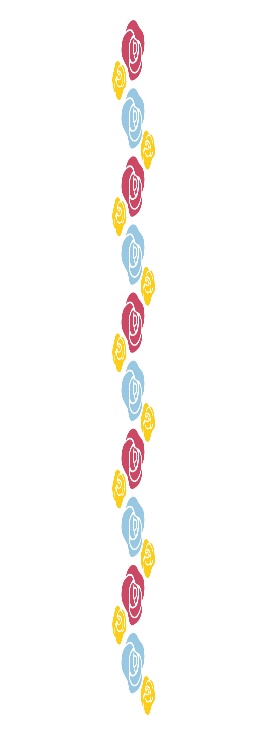 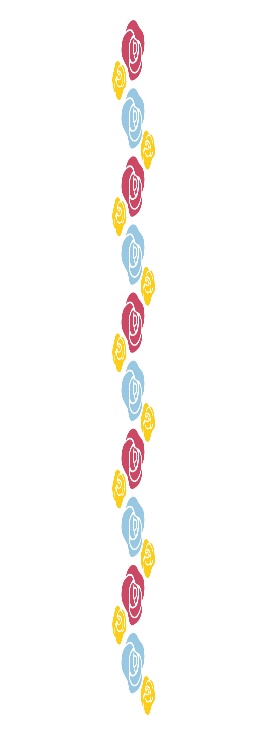 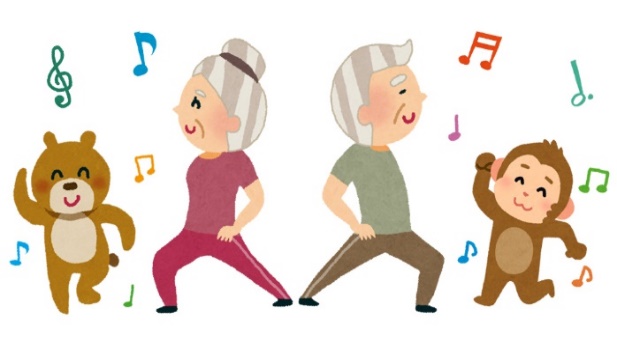 5月28日（火）100とさん6月25日（火）こつこつ（）エクササイズさん7月23日（火）100とトレ9月24日（火）こつこつ（）エクササイズさん10月22日（火）100とさん11月26日（火）100とトレ12月17日（火）100とさん2025年1月28日（火）100とトレ2月25日（火）100とトレ